                            Person Specification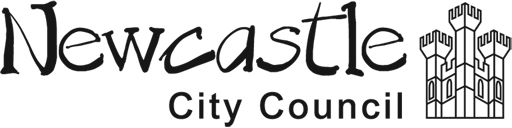 Post:  Senior Building Control SurveyorPart AThe following criteria (experience, skills and qualifications) will be used to short-list at the application stage:EssentialExtensive working knowledge and ability to apply Building Regulations, relevant sections of the Building Act 1984 and the associated legislation.Understanding of the other non-building regulation services delivered by building control and relevant legislation.Chartered membership of the RICS, CABE or demonstration of building control experience aligned to such qualification or Level 6 LABC competency matrix.  Ability to manage a busy caseload and possession of good organisational skills to deal with conflicting work load priorities and deadlines.Good interpersonal skills, ability to communicate complex matters to a range of stakeholders. Ability to work as both part of a team and autonomously.DesirableExperience in the delivery of non-building regulation services provided by building controlExperience in undertaking the role of lead officer in dealing with key customers, major / complex projects or issues.Awareness of council policy/procedure, customer care and complaints handlingPart BThe following criteria will be further explored at the interview stage:Work planning, performance and personal productivityWritten and oral communications skillsTechnical knowledge Demonstration of ability to perform duties with minimum supervision.Approach to analysing issues and implementing/proposing decisions on complex work mattersApproach to developing and maintaining positive working relationships with clients, colleagues and stakeholders, both internal and external.Leading by example and assisting colleagues in working as a teamAdaptability to changeAdditional RequirementsIf not currently licensed, the successful candidate will be required to undertake LABC’s Fire Safety Specialist validation examination.If not currently CSCS licensed, the successful candidate will be required to undertake the CITB Health, safety and environment test.Infrequently, there may be reason to work outside normal working hours. 